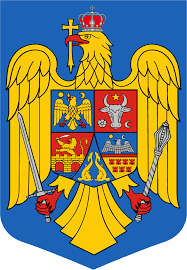 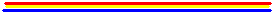 D I S P O Z I Ţ I A   Nr. 9       din  26  ianuarie 2021privind măsurile de protecție socială în perioada sezonului rece familiei titularului (ei ) ................... domiciliat (ă) în comuna UILEACU DE BEIUȘ, sat UILEACU DE BEIUȘ, ................, conform Ordonanței de Urgență nr. 70 din 31 august 2011, cu modificările şi completările ulterioare ,  	Având în vedere :♦raportul de specialitate nr.225 / 26.01.2021, întocmit întocmit de compartiment Stare – Civilă consilier .................... .................... și consilier juridic compartiment juridic ……………………………., funcționari publici din cadrul aparatului de specialitate al primarului comunei ,-art. 6 alin. (2), art. 11 alin. (1) art. 16, art. 17 alin. (1), (2), (4), (6) și (7) respectiv art. 19 din Ordonanţa  de Urgenţă a Guvernului nr.70/2011 privind măsurile de protecţie socială în perioada sezonului rece cu modificările și completările ulterioare, -art. 1 alin.(1), alin. (2) lit.c), art. 3 alin. (1), art. 24 și art. 25 din H.G. nr. 920/2011, pentru aprobarea  Normelor metodologice de aplicare a prevederilor O.U.G. nr. 70/2011 privind măsurile de protecţie  socială în perioada sezonului rece;Ținând cont prevederile art.155 alin.(1) lit.(e), art.196 alin.(1) lit.(b), art.197 alin.(1) și alin.(4) și art.198 alin.(1) și alin.(2), art.200 și art.255 alin.(1) din ORDONANȚA DE URGENȚĂ nr. 57 din 3 iulie 2019 Publicată în Monitorul Oficial cu numărul 555 din data de 5 iulie 2019    PRIMARUL  COMUNEI  UILEACU DE BEIUŞ  emite următoarea dispoziţieArt.1.Se aprobă prin prezenta acordarea ajutorului pentru combustibili solizi şi petrolieri familiilor şi persoanelor singure pentru sezonul rece pe  perioada 1 ianuarie 2021 - 31 martie 2021  familiei titularului ...............................,  CNP ................................., domiciliat în sat Uileacu de Beiuș, ..............., comuna Uileacu de Beiuș, județul Bihor în cuantum de 60 lei. Plata se va efectua conform legislaţiei în vigoare la momentul virării sumelor în contul unităţii administrative teritoriale.  Art.2.Prezenta dispoziţie poate fi contestată în termen de 30 de zile de la comunicare la primarul unităţii administrativ teritoriale .Art.3.În cazul în care sunteţi nemulţumit de soluţionarea contestaţiei, dispoziţia poate fi atacată la Tribunalul Oradea, potrivit prevederilor Legii contenciosului administrativ nr. 554 / 2004.Art.4.Prezenta dispoziţie va fi adusă la cunoştinţa titularului de către d-na consilier …………………….., funcționar public compartiment Stare Civilă din cadrul aparatului de specialitate al primarului comunei.Art.5.Prezenta dispoziţie se comunică:- Instituţiei Prefectului Judeţului Bihor - pentru controlul legalităţii;- Agenției Județene Pentru Plăți și Inspecție Socială Bihor;- compartimentului  contabilitate din cadrul U.A.T.- solicitantului ............................. 